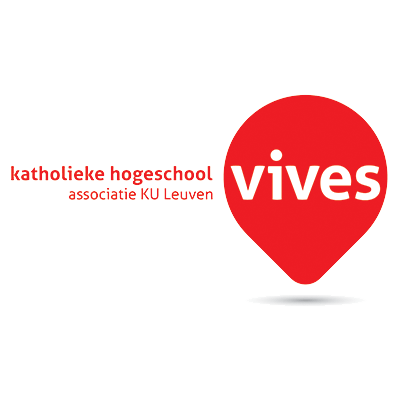 SADAN - OPDRACHT InformatievaardighedenThema : OnderwijsvernieuwingBachelor toegepaste psychologieCampus Kortrijk Brenthe Lapin 2018-20191 BaTP bInhoudstafelStap 1:  Algemene onderwerpsverkenning 1.1: Vertaal je thema in trefwoorden……………………………………………………..p31.2: 3 zoektermen verkennen…………………………………………………………………p4-61.3: Vergelijk de zoektermen vie Limo…………………………………………………….p71.4: C.R.A.P test………………………………………………………………………………………p81.5: Omschrijving zoekproces………………………………………………………………….p91.6: Omschrijving mogelijke info- onderzoeksvragen………………………………p9Stap 2 : De basistekst 2.1: Bronvermelding……………………………………………………………………………….p102.2: Bronvermelding Bis………………………………………………………………………… p102.3: Context…………………………………………………………………………………………… p102.4: Verneem meer over de auteur……………………………………………………….. p102.5: Structuur………………………………………………………………………………………….p112.6: Gelijksoortige info……………………………………………………………………………p112.7: Lijsten gelijksoortige info…………………………………………………………………p12Stap 3 : Beschikking krijgen en meer zoeken3.1: Vindplaats bronnen basistekst……………………………………………………… p15-163.2: Auteurs basistekst………………………………………………………………………….p 173.3: Colofon………………………………………………………………………………………….p 183.4: Verder zoeken buiten basistekst……………………………………………………p 18-20Stap 4 : Contextualiseren 4.1: Organisaties………………………………………………………………………………….p214.2: Juridische documenten…………………………………………………………………p224.3: Maatschappelijke context politiek/beleid/visie/…………………………..p 224.4: Statistieken…………………………………………………………………………………. p23Stap 5 : afwerken individuele werkdocumenten 5.1: Maak het werkdocument aantrekkelijk en gestructureerd (NIET IN DOCUMENT).5.2: Formuleer een persoonlijk besluit over de opdracht……………………p245.3: Controleer op volledigheid. (NIET IN DOCUMENT).Bronnenlijst:……………………………………………………………………………..p25Websites:………………………………………………………………………………….p29Onderwijsvernieuwing1.1 Vertaal je thema / informatievraag in een aantal trefwoorden of zoektermen Onderwijsbeleid Continu proces Ipad onderwijs Handelingsplan Werken in groepjes School Verbeteringsproces WAT:  Onderwijsvernieuwingen zijn de veranderingen en vernieuwingen in het onderwijs. Het begrip onderwijsontwikkeling is beter, want dat laat zien dat er sprake is van een verbeteringsproces. En dat is uiteindelijk het doel van elke onderwijsvernieuwing. Onderwijsvernieuwingen kunnen op allerlei terreinen binnen het onderwijs plaatsvinden. Bijvoorbeeld rond de onderwijsvisie, de organisatiestructuur en de leerprocessen. De vernieuwingen kunnen door de school gestuurd worden, maar het kan ook door de overheid opgelegd zijn. Er zijn diverse methoden ontwikkeld om onderwijsvernieuwingen succesvol door te voeren. Een vernieuwing doorloopt een aantal fasen: kennisnemen, bewust worden, een voorstelling maken van de verandering, scholing, een plan ontwerpen, testen, evalueren en bijstellen. 1.2 Gebruik stapsgewijs drie van je zoektermen (of combinaties ervan…) voor een verkennende, vergelijkende zoekopdracht.  Ook zocht ik de volgende trefwoorden op dezelfde manier op, door telkens het trefwoord in te typen en daarna bv: artikel, video… 1.3 Dezelfde zoektermen via Limo  C.R.A.P test Onderwijsbeleid: artikel Solinge, & Nidi. (2018). Leven lang lerenBetrouwbaarheid: er is een literatuurlijst aanwezig met enkele bronnen. Het is geen mening die wordt weergegeven, dus geen partijdige inhoud. Actualiteit: Er wordt een datum vermeld wanneer de bron gemaakt werd -> 2018Autoriteit: de auteur wordt vermeld: Solinge & Nidi. Er is geen bewijs dat de auteur een expert zou zijn. Objectiviteit: om volwassen mensen die werken in of rond onderwijs meer info mee te geven. Er wordt geen reclame gemaakt voor dit artikel. Onderwijsbeleid: boek Knops, Guido, Blondeel, Jan, & Criekemans, Pascale. (2009). 2009-2014: Van onderwijsbeleid naar talentenbeleid: Oproep van de Comissie Accent op Talent n.a.v. de Vlaamse Verkiezingen 2009Betrouwbaarheid: er is een literatuurlijst aanwezig met verschillende bronnen. Actualiteit: er wordt een datum vermeld van wanneer de bron gemaakt is -> 2009Autoriteit: De auteurs worden ook vermeld: Knops G, Blondeel J, Criekemans P. Er zijn geen bewijzen dat de auteurs experts zijn, maar ze hebben wel zelf nog meerdere boeken geschreven. Objectiviteit: Er wordt geen reclame gemaakt voor dit artikel. Het is de bedoeling dat volwassen mensen met interesse in onderwijsbeleid en mensen die in het werkveld staan meer info te geven over de term.  Onderwijsbeleid: video Elke leerling telt: Hoe gelijke kansen en amibtie kunnen samengaan. (2006). Brussel: Vlaamse overheid, Betrouwbaarheid: er is geen literatuurlijst aanwezig, noch bronnen. Actualiteit: Er wordt wel een datum vermeld van wanneer de bron opgemaakt is -> 2006Autoriteit: als medewerker wordt de Vlaamse Overheid vermeld.Objectiviteit: er wordt geen reclame gemaakt voor het product. De doelgroep zijn volwassen personen die in en rond het werkveld van onderwijs werken of die interesse hebben in de term.1.5. Omschrijving zoekproces :  Ik gebruikte vaak het trefwoord onderwijsvernieuwing omdat dit mijn thema is, maar het was soms moeilijk om relevante informatie te vinden. Vaak op verschillende sites wordt er niet genoeg omschreven wat onderwijsvernieuwing nu precies is en dat maakte het zoeken wat moeilijker. Ik zou misschien nog met de trefwoorden onderwijs en vernieuwing apart een samenhang kunnen vinden.  Ik vond nauwelijks een kant en klare betekenis van het begrip onderwijsvernieuwing. Een duidelijke definitie over wat onderwijsvernieuwing nu precies is zou wel handig zijn. Ik vind het wel een interessant thema om mee te werken hopelijk vind ik nog relevante info om te verwerken.  1.6. Omschrijving mogelijke informatie- of onderzoeksvraag :  Ik zou wel graag weten als onderwijsvernieuwing nu zoveel inpakt heeft op de bevolking? Wanneer er veranderingen worden gedaan en nieuwe beslissingen worden gemaakt heeft dit dan veel invloed op de gewone burgers? Ook wil ik wel eens weten hoe onderwijsvernieuwing wordt aangepakt en wanneer ze met onderwijsvernieuwing moeten starten... In welke mate beïnvloed onderwijsvernieuwing de gewone burger? Hoe beginnen met onderwijsvernieuwing bij een nieuw opkomend probleem? Waar ligt de link tussen psychologie en onderwijsvernieuwing?Stap 2  https://link.springer.com/article/10.1007%2Fs12507-011-0053-5 Bronvermelding  Gerards-Last, D. & Geraets, J. TS MEDISCH ONDERWIJS (2011) "klinisch redeneren in het fysiotherapie onderwijs" , (p 226-236) Bronvermelding bis “Dit stelt de student in staat een rijke, geïntegreerde kennisbasis te ontwikkelen die de kans vergroot dat er in nieuwe situaties bruikbare kennis in het geheugen gevonden kan worden.” (Hoogveld B, Janssen-Noordman AMB, van Merriënboer J. Innovatief onderwijs in de praktijk. Toepassingen van het 4C/ID-model. Groningen: Noordhoff; 2011. [Innovative education in practice. Applications of the 4C/ID model].)  Context Deze tekst komt uit het tijdschrift voor Medisch Onderzoek. De auteurs zijn Dorien Gerards-Last en Jacques Geraets, zij werkten samen met de uitgerverij Bohn, Stafleu van Loghum is de uitgeverij van de gezondheidszorg. Dit artikel is voor mensen die in de psychologie werken, eerder de klinische psychologen of de mensen uit het onderwijs.  Verneem meer over de auteur  De auteurs van het artikel zijn Dorien Gerards-Last Jacques Geraets. Jacques Geraets: hij is niet alleen auteur van het tijdschrift ook deed hij een opleiding voor epidemioloog, gezondheidswetenschapper en fysiotherapeut. Hij studeerde aan de universiteit van Maastricht en TechniekHogeschool Zuyd te Heerlen in Nederland.  Dorien Gerards: over har vond ik enkel terug dat ze een vakspecialiste is en werkt in de uitgeverij van de gezondheid. Meerdere zaken waren niet betrouwbaar en duidelijk.  Structuur  De tekst is logisch en kent een duidelijke structuur. Er zijn tussentitels aanwezig zoals : “inleiding, het 4C/ID model, methode...” . Er is niet enkel tekst, er zijn ook vragenlijsten en tabellen met scores in het artikel. Het is dus zeker geen saaie doorlopende tekst. In de tekst wordt er vaak na een zin een cijfertje tussen haakjes geplaatst die verwijst naar de bron die erbij hoort. De referenties en bronvermelding worden helemaal onderaan het artikel geplaatst. Dit is ook veel duidelijker.  Er wordt met voet- en eindnoot gewerkt. In het artikel wordt bovenaan een stuk van de titel weergegeven en de naam van de auteurs. Onderaan geven ze het pagina nummer weer en het woord onderzoek.   Zoek gelijksoortige info en duid die aan  Lijst organisaties, diensten en voorzieningen (roze)Lijst specialisten (groen)Vaktermen (rood) Soort bronnenTop 5 bronnen Lijsten met die gelijksoortige info  Soorten bronnen die in mijn artikel gebruikt worden: Vooral veel vaktijdschriften Enkele boeken en hoofdstukken uit boekenVerslagen Verschillende websites Top 5 bronnen: Van Loon LM. Het beroepsprofiel van de fysiotherapeut. Amersfoort: Koninklijk Nederlands Genootschap voor Fysiotherapie (KNGF); 2006. [The professional profile of the physiotherapist].Ik koos voor deze bron omdat ik die fysiotherapie die daarin verwerkt zit wel interessant vind. Gerards-Last D, van den Broek-van den Boorn M, Nelissen-de Vos Y. Het competentiegericht curriculum met als leidraad: 4C/ID. Onderzoek van Onderwijs 2007;36. [The competencybased curriculum, based on 4C/ID].Er wordt in het artikel wel vaak gesproken over het curriculum met als leidraad… en ik wil daar graag iets meer over te weten komen. Janssen-Noordman AMB, van Merriënboer JJG, van der Vleuten CPM, Scherpbier A. Innovatief onderwijs ontwerpen; via leertaken naar complexe vaardigheden. Tijdschrift voor Medisch Onderwijs 2003;22(4):187–195. [[Innovative educational design: from learning tasks to complex skills. Netherlands Journal of Medical Education 2003;22(4):187–195].Ik vind het interessant om te weten te komen hoe ze dit aanpakken.Beullens J, van Damme B, Struyf E. Ontwikkelen probleemoplossingsgerichte klinische colleges het diagnostisch denken en blijkt dit uit het extended-matching examen? Tijdschrift voor Medisch Onderwijs 2007;26:(3): 118–127. [Diagnostic ability in relation to clinical seminars and extended-matching questions examination. Netherlands Journal of Medical Education 2007;26(3):118–127].Het tijdschrift voor Medisch Onderwijs spreekt mij wel aan.  Pool A. Het gebruik van casuïstiek binnen onderwijs en gezondheidszorg. Onderwijs en Gezondheidszorg 2007; 31:177–181. [Case-based learning in education and health care].Ik wou wel graag wat meer te weten komen over het begrip casuïstiek. Stap 3: Beschikking krijgen en meer zoeken3.1 De vindplaats van de bronnen uit de basistekst 3.2 Auteurs van de basistekst Andere werken van de auteur Boekhout, Paul, Van Gog, Tamara, Van de Wiel, Margje W. J., Gerards-Last, Dorien, & Geraets, Jacques. (2010). Example-Based Learning: Effects of Model Expertise in Relation to Student Expertise. British Journal of Educational Psychology, Volume 80(4), pp 557-566.Geraets, J. (2016). Weinig bewijs van effectiviteit van intra-articulaire injecties bij handartrose. Nederlands Tijdschrift Voor Geneeskunde, In: Nederlands tijdschrift voor geneeskunde, 160(2016)21; pp 39.Geraets, J., & Winters, J. (2010). Discussie over de NHG-Standaard Schouderklachten. Huisarts En Wetenschap, Volume 53(8), pp441.Geraets, Goossens, Van Haastregt, De Groot, De Bruijn, De Bie, . . . Van Den Heuvel. (2006). Implications of process evaluation for clinical effectiveness and clinical practice in a trial on chronic shoulder complaints. Patient Education and Counseling, Volume 61(1), pp117-125.Steracteurs 3.3 Het colofon als snelle info Geen enkele bron was een boek over te vinden dus heb ik een van de bijpassende woorden gebruikt. Handelingsplan Ik heb op limo gezocht met het trefwoord handelingsplan en kwam op het boek: handelingsplanning in het basisonderwijs. Van de auteurs: Marc Van Gils & Jan SpeltincxUitgeverij: GarantOp de achterflap vond ik volgende trefwoorden: Onderwijsaanbod Onderwijsbehoeften Dynamisch proces Psychologisch- en pedagogisch personeel 3.4 Zoek nu verder buiten de basistekst Trefwoord: onderwijsaanbod Boeken via Limo: 49 resultaten Brouwer, Geraldine, & Ahlers, Lidy. (2011). Knappe koppen in de klas: Wat (hoog)begaafde leerlingen nodig hebben in het onderwijs. Amersfoort: CPS. Onderwijsontwikkeling en advies.Elchardus, M., & Verhoeven, Jef. (2000). Onderwijs: Een decennium Vlaamse autonomie. Kapellen: Pelckmans.Slangen, L. (2005). Techniek: Leren door doen. Baarn: HB.Artikels via Limo: 52 resultatenSaveyn, J. (2011). Argumenten voor een geïntegreerd onderwijsaanbod. School Visie: Tijdschrift Van VVKBaO., In: School visie: tijdschrift van VVKBaO., Volume 4, pp 4-7.Schram, Els, & Van der Laan, Annette. (2012). Het driestappenplan van STAP: Passend onderwijsaanbod voor rekenen. Jeugd in School En Wereld: Maandblad Voor Het Basisonderwijs, Speciaal Onderwijs En Opleiding., In: Jeugd in school en wereld: maandblad voor het basisonderwijs, speciaal onderwijs en opleiding., 96 2011/2012 (2012)9; 6-9.Bogaerts, L. (2011). Flexibilisering van het onderwijsaanbod in de basiseducatie: Maatwerk in een breed geletterdheidsperspectief. Impuls Voor Onderwijsbegeleiding., In: Impuls voor onderwijsbegeleiding., 42 2011-2012(2011)1; p. 39-52.Eindwerken via Limo: 14 resultaten Vanderperre, M. (2018). Inspraak en participatie in de uitwerking van het onderwijsaanbod binnen de gevangenismuren in een internationaal perspectief. Kortrijk: Katholieke Hogeschool VIVES: Kortrijk.Vervoort, Jolien, & Bruynseels, Valerie. (2015). Relationele vorming in de lagere school. Vorselaar: Thomas More Kempen.Popeijus, H. (2003). Het onderwijsaanbod, van wet tot keuze: Een onderzoek naar het beslissingsproces voor de keuze van een onderwijsaanbod voor begrijpend lezen op scholen in het primair onderwijs in Nederland en Vlaanderen. Enschede: Universiteit Twente.Trefwoord: dynamisch proces onderwijs E-artikels via Gopress Academic: 100 resultaten unknown (2018, 29 augustus). ‘Dossier identiteit van congregationele scholen’.Tertio. Geraadpleegd op 16 december 2018. http://gpr.me/hcgfz1fchs/ unkonwn (2018, 18 augustus). ‘Vergeten door de ‘ongunst der tijden’’. Het financiële Dagblad/FD Werk& Geld. Geraadpleegd op 16 december 2018. https://fd.nl/werk-en-geld/1265504/vergeten-door-de-ongunst-der-tijden Schildermans J. (2018, 14 december). ‘Web, Android en Linux op schoot en deskop’http://gpr.me/gvt2r1dgwj/Beeldmateriaal: over mijn thema: onderwijsvernieuwing, via Limo 3 resultatenKok, Sytske, Levy, Cecilie, & Rietveld, Ton. (2005). Het nieuwe leren. Implementeren. S.l: KBC-groep. https://limo.libis.be/primo-explore/fulldisplay?docid=32LIBIS_ALMA_DS71177929140001471&context=L&vid=VIVES_KATHO&search_scope=ALL_CONTENT&tab=all_content_tab&lang=nl_BE Dudevszky, S. (2004). Parade der onderwijskansen. Den Haag: Transferpunt onderwijsachterstanden.https://limo.libis.be/primo-explore/fulldisplay?docid=32LIBIS_ALMA_DS71164261220001471&context=L&vid=VIVES_KATHO&search_scope=ALL_CONTENT&tab=all_content_tab&lang=nl_BE S.D. Moeilijke Peter. Verder gegevens zijn niet gekend. https://limo.libis.be/primo-explore/fulldisplay?docid=32LIBIS_ALMA_DS71162374220001471&context=L&vid=VIVES_KATHO&search_scope=ALL_CONTENT&tab=all_content_tab&lang=nl_BE Internet algemeen: onderwijsvernieuwing, via google scholar 3190 resultaten Coone H. (2005). De leraar in de kennissamenleving. Coonen & Garant. (Pp7-9).Barone, T. Berliner, D.C., Blanchard, J., Casanova, U. & McGowan, T., (1996). ‘A Future for Teacher Education. Developing a strong sense of professionalism’. In: John Sikula, Thomas J. Buttery & Edith Guyton (Eds.), Hand- book of research on Teacher Education. (Pp. 1108-1149). Gratama Van Andel S. (2010). Competitie in het onderwijs. (Pp 27-32)Vaak doorverwezen naar websites om boeken te kopen, waar enkel een samenvatting te vinden is. Stap 4: contextualiseren Organisaties (hulp- of dienstverlening)Ze hebben de ambitie om de onderwijskwaliteit naar een hoger niveau te tillen. Het ontwikkelen van een onderwijskundig goed in elkaar stekend curriculum is daarvoor noodzakelijk. Maar ook het vergroten van de professionele ruimte van zowel docenten als het management is volgens ons daarbij de sleutel.

Professionele ruimte ontstaat als professionals voortdurend, visiegericht in dialoog gaan met elkaar over onderwijskunde, onderwijs en onderwijskwaliteit en bereid zijn elkaar aan te spreken en zich te verantwoorden over de wijze waarop zij hun professionele taak vervullen. Binnen deze ruimte stellen zij vast aan welke actuele onderwijskundige- en kwaliteitsdoelstellingen zij willen werken en stemmen de werkprocessen hierop af. Teams kunnen op deze wijze zelfstandig gefundeerde beslissingen nemen, deze systematisch uitvoeren, evalueren en de resultaten borgen. Hierdoor ontstaat er een continue kwaliteitsverbetering die merkbaar is in alle lagen van het onderwijs. Op deze manier ontstaat een lerende, professionele opleiding/school waarin docenten resultaatgericht, systematisch en met plezier aan steeds beter onderwijs werken. Het is een sterke website, je kan er veel info op terug vinden. Bronnen, auteurs en datums vind ik er wel niet terug. Er staan wel meer dan 10 medewerkers als contactpersonen. De website oogt wel heel betrouwbaar door de contacten die erop te vinden zijn. Ook door de verdere diensten die er aan verbonden zijn. Juridische documentenDecreet betreffende de integratie van academische hogeschoolopleidingen in de universiteiten (B.S. 08/11/2012)Decreet betreffende de organisatie van tijdelijke projecten in het onderwijs (B.S 02/02/2006)Decreet betreffende de organisatie van tijdelijke projecten in het onderwijs (B.S 31/08/2007) Decreet betreffende het onderwijs XVIII (B.S. 01/09/2008Gecodificeerde decreten betreffende het hoger onderwijs (citeeropschrift: ‘Codex Hoger Onderwijs”) (B.S. 27/02/2014)Ik zocht bij de Vlaamse codex naar wetten/decreten over onderwijsvernieuwing.   De maatschappelijke context: politiek/ beleid/ visie/ middenveld groeperingenVerantwoordelijke minister voor onderwijs is Hilde Crevits (CD&V). Zij stelde een beleidsdocument op van 2014-2019.De beleidsnota bevat de grote strategische keuzes van de Vlaamse Regering op vlak van het onderwijsbeleid voor de periode van 2014-2019. De nota geeft de visie van de functionele bevoegde minister weer. http://ebl.vlaanderen.be/publications/documents/65587 Ik vond enkele documenten waarop er maatschappelijke organisaties betrokken zijn in het onderwijs. https://www.vsnu.nl/files/documenten/Domeinen/Onderwijs/Seminar_UCmodel/Workshop-Maatschappelijke_betrokkenheid_in_het_onderwijs.pdf Vleva		Het Europa voor de Burger-programma (2014-2020) is een Europees subsidieprogramma, opgezet ter ondersteuning van diverse activiteiten en organisaties die een actief Europees burgerschap bevorderen. Centraal staat het bevorderen van debat, reflectie en samenwerking op het gebied van herdenken, Europese integratie en geschiedenis. Daarnaast wil het programma de participatie in het Europese democratische proces stimuleren. Een van hun thema’s is onderwijs. https://www.vleva.eu/nl/eu-algemeen/justitie-en-burgerschap/calls/projecten-van-maatschappelijke-organisatiesContact Vlaams-Europees 4.4  StatistiekenMijn eerste statistiek gaat over basiscijfers over het Vlaams Onderwijs in 2017-2018. Daarin worden volgende gegevens in weer gegeven: schoolbevolking, personeel, budget, infrastructuur, examencommissie. Van deze gegevens zijn er duidelijke grafieken opgesteld. Vlaams onderwijs in cijfers 2017-2018. De publicatie geeft via tabellen en grafieken per onderwijsniveau de basisgegevens over het Vlaams onderwijs voor het school- en academiejaar 2017-2018. http://ebl.vlaanderen.be/publications/documents/124074 Acht op de tien leerkrachten vinden dat het niveau van ons onderwijs zienderogen aan het dalen is. Dat blijkt uit een enquête dat onderzoeksbureau iVOX heeft uitgevoerd in opdracht van Het Nieuwsblad. De enquête werd ingevuld door 2.920 leerkrachten. Acht op de tien leerkrachten geeft dus aan dat de kwaliteit van ons onderwijs daalt, één op de zes heeft het zelfs over een sterke daling. Zo’n 44 procent van de leerkrachten vindt het niveau nog gemiddeld, 38 procent noemt het niveau hoog. Leerkrachten in het middelbaar onderwijs zijn nog strenger over de kwaliteit: meer dan één op vijf vindt dat het niveau laag ligt. Bijna 67 procent is van mening dat het makkelijker is geworden om een diploma secundair onderwijs te behalen. Volgens 27 procent wordt de jeugd onvoldoende voorbereid op het “echte leven” na de schoolbanken. Slechts één op de drie leerkrachten denkt overigens dat de onderwijshervorming op 1 september volgend jaar verbetering zal brengen. Geraadpleegde bron: https://www.hln.be/nieuws/binnenland/onderwijs/80-van-de-leerkrachten-vindt-dat-niveau-van-ons-onderwijs-daalt~a1d522d6/ Stap 5: afwerking individueel werkdocument5.3 persoonlijk besluit  Ik vond niet altijd genoeg informatie over bepaalde zaken of om bepaalde oefeningen goed te kunnen maken. Stap 3 verliep het moeilijkste voor mij omdat ik moeilijk overweg kon met al die bronnen en ik vond ook nauwelijks de bronnen die ik echt nodig had. Ik heb vaak beroep gedaan op Limo. De meeste zaken heb ik van Limo gehaald, maar ook heb ik de zoekmachines die werden gegevens als voorbeeld in de opdracht gebruikt. Ik heb toch ook wel meerdere keren gebruik gemaakt van google, ik vind google nog altijd het gemakkelijkste om info op te zoeken. Maar later zal ik zeker nog gebruik maken van Limo ik vind het een zeer interessante zoekmachine om mee te werken. De meeste informatie is relevant en betrouwbaar, want bij vele teksten en websites vond ik wel meerdere bronnen terug met auteurs en dergelijke. De Sadan- opdracht verliep voor mij zeer moeizaam. Ik had er in het begin zo niet echt veel aan gewerkt, waardoor ik het dan de laatste weken vooral moest doen. Vaak kwam dit door tijdsgebrek. De opdracht in het algemeen vond ik zeer vaag, ik wist amper wat er van mij verwacht werd en vond ook dat deze taak veel te uitgebreid was. Ik denk dat andere kleinere, maar dan meer, taken duidelijker zouden geweest zijn. De uitleg van de Sadan – opdracht stond ook zeer klein qua lettertype. Dat was moeilijk te lezen. Door deze opdracht heb ik wel ingezien hoe diep je ingaan op sommige zaken. Wat je er allemaal over kan vinden en dat er zoveel zoekmachines bestaan buiten google, bing… De bronvermelding moet ik zeker nog trainen daar ben ik echt niet zo goed in. Ik ben wel nog sterk in het opstellen van documenten en het werken met Limo verloopt ook nog vlot. Ik heb veel bijgeleerd, bijna alles aan deze taak was nieuw. Ik had wel al een bronvermeldingen gedaan in het middelbaar, maar nog niet zo vaak moeten toepassen in het dagelijkse leven anders. Bronnenlijst:Via google Onderwijsvernieuwing  Aantal  Boek  145000 Artikel  48400 zoekresultaten 144000 afbeeldingen +100 video 5630 eindwerk 3390 Via bing  Innovatie   Aantal  Hoe zoekresultaten 2410000 Ik ben naar Bing gegaan en heb het woord innovatie in de zoekbalk getypt.  afbeeldingen +100 Ik heb op de zoekbalk afbeeldingen geklikt en toen ik naar beneden scrolde zag ik dat er meer dan 100 afbeeldingen waren.  video +100 Ik ben naar de zoekbalk video gegaan en daar zag ik de resultaten Boeken  10200 Ik typte naast het trefwoord boek in en zag zo de resultaten Artikel  756000 Ik typte naast het trefwoord artikel in en zag zo de resultaten  Eindwerk  16300 Ik typte naast het trefwoord eindwerk in en zag zo de resultaten Via google  Innovatie  Aantal Hoe  Zoekresultaten 8630000  Ik typte telkens het trefwoord innovatie in en zette na het woord de andere termen: afbeeldingen, boek, eindwerk…Afbeeldingen +100  Ik typte telkens het trefwoord innovatie in en zette na het woord de andere termen: afbeeldingen, boek, eindwerk…Video 223000  Ik typte telkens het trefwoord innovatie in en zette na het woord de andere termen: afbeeldingen, boek, eindwerk…Artikel 317000  Ik typte telkens het trefwoord innovatie in en zette na het woord de andere termen: afbeeldingen, boek, eindwerk…Eindwerk 315  Ik typte telkens het trefwoord innovatie in en zette na het woord de andere termen: afbeeldingen, boek, eindwerk…Boek  17800  Ik typte telkens het trefwoord innovatie in en zette na het woord de andere termen: afbeeldingen, boek, eindwerk…Via google  onderwijsbeleid Aantal  Zoekresultaten  268000 afbeeldingen +100 video 1800 artikel 65300 Eindwerk  16400 Boeken  73800 Via yahoo  Onderwijsbeleid  Aantal Zoekresultaten 80900 Afbeeldingen +100 Video 15900 Eindwerk 2320 Artikel 28900 Boeken  24300 Via yahoo Continu proces Aantal  Zoekresultaten  435000 afbeeldingen +100 video 1360000 artikel 277000 eindwerk 47000000 boeken 47100000 InnovatieZoekresultaten6526Afbeeldingen0Video24Artikel3124Eindwerk350Boeken 2786Onderwijsbeleid zoekresultaten3368Afbeeldingen 0Video 20Artikel 2037Eindwerk 158Boeken 1241Continu proces Zoekresultaten 1167Afbeeldingen 0Video 1Artikel 811Eindwerk 227Boeken 140Organisatie / diensten/ verleningen Contact gegevensWerking CGO= Competentie gericht onderwijs  4C/ID model = 4 componenten instruction designPGO= Probleem gestructureerd onderwijs Hogeschool ZuydNieuw Eyckholt 300, 6419 DJ Heerlen, NederlandAlgemeen  045 - 400 60 60Studieadvies  088 - 989 30 00= Zuyd Hogeschool is een instituut voor hoger beroepsonderwijs in het Nederlandse Zuid-Limburg. Moeilijke termen / begrippen Betekenis Paramedische disciplines = Paramedici zijn zorgverleners die een arts (of in bepaalde gevallen een tandarts of apotheker) mogen helpen bij de diagnose en behandeling van een patiënt. Ze mogen bepaalde technische prestaties en handelingen uitvoeren, in opdracht van de arts, apotheker of tandarts, die per beroep zijn gedefinieerd. De paramedicus moet erkend zijn voor zijn beroep en een visum hebben om die taken te mogen uitvoeren.Skills lab = een brochure In het Skillslab vindt de ontwikkeling en uitvoering van het vaardigheidsonderwijs voor studenten Geneeskunde plaats. Het betreft een breed scala van vaardigheden, variërend van communicatievaardigheden tot medisch-technische vaardigheden. JIT= Just in time Curriculum= Plan voor leren Black Box= Handelssysteem , soort techniek Specialisten Wie Fysiotherapeut Amersfoort Adres: Piet Mondriaanlaan 101, 3812 GT AmersfoortFysius Rugexperts Amersfoort is gespecialiseerd in het behandelen van rug-, nek- en bekkenklachten. Met een persoonlijk behandelplan werken wij samen met u aan een optimaal behandelresultaat.Fysiotherapeut Jaques Gerearts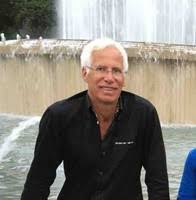 Een van de auteurs van de basistekst. Jacques Geraets: hij is niet alleen auteur van het tijdschrift ook deed hij een opleiding voor epidemioloog, gezondheidswetenschapper en fysiotherapeut. Hij studeerde aan de universiteit van Maastricht en TechniekHogeschool Zuyd te Heerlen in Nederland.  Bronnen volgens APA Vindplaats van de bronnen Van Loon LM. (2006). Het beroepsprofiel van de fysiotherapeut. Amersfoort: Koninklijk Nederlands Genootschap voor Fysiotherapie (KNGF); Via google Gerards-Last D, van den Broek-van den Boorn M, Nelissen-de Vos Y. (2007). Het competentiegericht curriculum met als leidraad: 4C/ID. Onderzoek van Onderwijs, volume 36Limo (online beschikbaar)Janssen-Noordman AMB, van Merriënboer JJG, van der Vleuten CPM, Scherpbier A. (2003). Innovatief onderwijs ontwerpen; via leertaken naar complexe vaardigheden. Tijdschrift voor Medisch Onderwijs, volume 22, pp187–195.Limo (online beschikbaar)Pool A. (2007). Het gebruik van casuïstiek binnen onderwijs en gezondheidszorg. Onderwijs en Gezondheidszorg, Volume 31, pp177–181Limo (online beschikbaar) Beullens J, van Damme B, Struyf E. (2007). Ontwikkelen probleemoplossingsgerichte klinische colleges het diagnostisch denken en blijkt dit uit het extended-matching examen? Tijdschrift voor Medisch Onderwijs, volume 26, pp118–127Limo (online beschikbaar)Pool A. (2007). Verder leren denken dan de directe handeling. Onderwijs en Gezondheidszorg, Volume 31, pp215–219.Vives campus bibliotheek kortrijk Fournier JP, Demeester A, Charlin B. (2008) Script concordance tests: guidelines for construction. BMC Medical Informatics and Decision Making volume 8, pp18.Limo (online beschikbaar)Charlin B, van der Vleuten C. (2004). Standardized assessment of reasoning in contexts of uncertainty. Evaluation & the Health Professions volume 27, pp304.Limo (online beschikbaar)Eva KW. (2005). What every teacher needs to know about clinical reasoning. Med Educ, Volume 39, pp98–106.Limo (online beschikbaar)Sibert L, Charlin B, Corcos J, Gagnon R, Grise P, Vleuten C. Stability of clinical reasoning assessment results with the Script Concordance test across two different linguistic, cultural and learning environmentsLimo ( online beschikbaar)Van Merriënboer JJG, Kirschner PA. (2007). Ten steps to complex learning: A systematic approach to four-component instructional design: Lawrence Erlbaum.Limo ( online beschikbaar)Graber ML, Franklin N, Gordon R. (2005). Diagnostic error in internal medicine. Arch Intern Med, Volume 165, pp 1493–1499.Limo (online beschikbaar)Harasym PH, Tsai TC, Hemmati P. (2008). Current trends in developing medical students’ critical thinking abilities. Kaohsiung J Med Sci, Volume 24, pp341–55.Vives campus KortrijkHarasym PH, Tsai TC, Hemmati P. (2008). Current trends in developing medical students’ critical thinking abilities. The Kaohsiung Journal of Medical Sciences, Volume 24, pp341–355.Limo (online beschikbaar)Croskerry P. (2003). The importance of cognitive errors in diagnosis and strategies to minimize them. Acad Med, Volume 78, pp775.Limo (online beschikbaar) Hoogveld B, Janssen-Noordman AMB, van Merriënboer J. (2011) Innovatief onderwijs in de praktijk. Toepassingen van het 4C/ID-model. Groningen: Noordhoff.Limo (online beschikbaar)Van Merriënboer JJG, Kirschner PA.(2007) Ten steps to complex learning: A systematic approach to four-component instructional design: Lawrence Erlbaum.Limo (online beschikbaar)Onderwijs.pro Eva KW. (2005).What every teacher needs to know about clinical reasoning. Med Educ volume 39, pp98–106.CrossRefPubMedGoogle ScholarHarasym PH, Tsai TC, Hemmati P. (2008).Current trends in developing medical students’ critical thinking abilities. Kaohsiung J Med Sci . volume 24, pp341–55.CrossRefPubMedGoogle ScholarBissessur SW, Geijteman EC, Al-Dulaimy M, Teunissen PW, Richir MC, Arnold AE et al. (2009). Therapeutic reasoning: from hiatus to hypothetical model. J Eval Clin Pract volume 15. pp985–9.CrossRefPubMedGoogle ScholarElstein AS. (2009). Thinking about diagnostic thinking: a 30-year perspective. Adv Health Sci Educ Theory Pract. 14 Suppl 1:7–18.CrossRefPubMedGoogle ScholarNorman G. (2009) Dual processing and diagnostic errors. Adv Health Sci Educ Theory Pract. 14 Suppl 1:37–49.CrossRefPubMedGoogle Scholar.Mamede S, Schmidt HG, Rikers R. (2007). Diagnostic errors and reflective practice in medicine. J Eval Clin Pract. 13:138–145.CrossRefPubMedGoogle ScholarVan Loon LM. (2006). Het beroepsprofiel van de fysiotherapeut. Amersfoort: Koninklijk Nederlands Genootschap voor Fysiotherapie (KNGF). [The professional profile of the physiotherapist].Google ScholarBordage G, Grant J, Marsden P. (1990). Quantitative assessment of diagnostic ability. Med Educ. 24:413–425.CrossRefPubMedGoogle ScholarHarasym PH, Tsai TC, Hemmati P. (2008). Current trends in developing medical students’ critical thinking abilities. The Kaohsiung Journal of Medical Sciences. 24:341–355.CrossRefPubMedGoogle ScholarVan Loon L. (2006). Het beroepsprofiel van de fysiotherapeut. Amersfoort: Koninklijk Nederlands Genootschap voor Fysiotherapie (KNGF). [The professional profile of the physiotherapist].Google ScholarGraber ML, Franklin N, Gordon R.(2005). Diagnostic error in internal medicine. Arch Intern Med. 165, pp1493–1499.CrossRefPubMedGoogle ScholarGerards-Last D, van den Broek-van den Boorn M, Nelissen-de Vos Y. (2007). Het competentiegericht curriculum met als leidraad: 4C/ID. Onderzoek van Onderwijs 36. [The competencybased curriculum, based on 4C/ID].Google ScholarJanssen-Noordman AMB, van Merriënboer JJG, van der Vleuten CPM, Scherpbier A. (2003). Innovatief onderwijs ontwerpen; via leertaken naar complexe vaardigheden. Tijdschrift voor Medisch Onderwijs, volume 22(4), pp187–195.[[Innovative educational design: from learning tasks to complex skills. Netherlands Journal of Medical Education 2003;22(4):187–195].Google ScholarHoogveld B, Janssen-Noordman AMB, van Merriënboer J.(2011). Innovatief onderwijs in de praktijk. Toepassingen van het 4C/ID-model. Groningen: Noordhoff. [Innovative education in practice. Applications of the 4C/ID model].Google ScholarJanssen-Noordman AMB, van Merriënboer JJG. (2002). Innovatief onderwijs ontwerpen: via leertaken naar complexe vaardigheden: Wolters- Noordhoff. [Innovative educational design: from learning tasks to complex skills].Google ScholarVan Merriënboer JJG, Kirschner PA. (2007). Ten steps to complex learning: A systematic approach to four-component instructional design: Lawrence Erlbaum .Google ScholarVan Merriënboer JJG. (1997).  Training complex cognitive skills: A four-component instructional design model for technical training: Educational Technology Pubns.Google ScholarNorman GR, Eva KW. (2010). Diagnostic error and clinical reasoning. Med Educ. 44, pp94–100.CrossRefPubMedGoogle ScholarEdwards I, Jones M, Carr J, Braunack-Mayer A, Jensen GM. (2004). Clinical reasoning strategies in physical therapy. Physical Therapy. 83, pp312.PubMedGoogle ScholarRamaekers S, Kremer W, Pilot A, Beukelen P, Keulen H. (2010). Assessment of competence in clinical reasoning and decision-making under uncertainty: the script concordance test method. Assessment & Evaluation in Higher Education. Volume 35, pp661–673.CrossRefGoogle ScholarPool A. (2007). Verder leren denken dan de directe handeling. Onderwijs en Gezondheidszorg. 31, pp215–219. [Learning how to think beyond immediate action. Education and Health Care 2007; 31:215–219].Google ScholarGloudemans H, Schalk R, Reynaert W. (2010). Kritisch denken als onderscheid. Onderwijs en Gezondheidszorg. 1, pp3–7. [Critical thinking makes the difference. Education and Health Care 2010;1:3–7].Google ScholarBeullens J, van Damme B, Struyf E.(2007) Ontwikkelen probleemoplossingsgerichte klinische colleges het diagnostisch denken en blijkt dit uit het extended-matching examen? Tijdschrift voor Medisch Onderwijs. [Diagnostic ability in relation to clinical seminars and extended-matching questions examination. Netherlands Journal of Medical Education . volume 26(3), pp118–127].Google ScholarNeijnens VGL, Oving IG.(2010). Klinisch Redeneren – Het proces tijdens het fysiotherapeutisch methodisch handelen in kaart gebracht [Bachelor]. Heerlen: Hogeschool Zuyd. [Mapping the processes during systematic activities in physiotherapy].Google ScholarSchmidt HG, Moust JHC. (1998). Probleemgestuurd onderwijs: praktijk en theorie. Groningen: Wolters- Noordhoff. [Problem-based learning: practice and theory].Google ScholarCronbach LJ. (1951). Coefficient alpha and the internal structure of tests. Psychometrika, 16, pp297–334.CrossRefGoogle ScholarFournier JP, Demeester A, Charlin B. (2008). Script concordance tests: guidelines for construction. BMC Medical Informatics and Decision Making volume8, pp18.CrossRefPubMedGoogle ScholarSibert L, Charlin B, Corcos J, Gagnon R, Grise P, Vleuten C. (2002). Stability of clinical reasoning assessment results with the Script Concordance test across two different linguistic, cultural and learning environments. Med Teach . volume 24, pp522–527.CrossRefPubMedGoogle ScholarCharlin B, Roy L, Brailovsky C, Goulet F, van der Vleuten C. (2000). The Script Concordance test: a tool to assess the reflective clinician. Teach Learn Med. Volume 12, pp189–195.CrossRefPubMedGoogle ScholarCharlin B, van der Vleuten C. (2004). Standardized assessment of reasoning in contexts of uncertainty. Evaluation & the Health Professions 2004;27:304.CrossRefGoogle ScholarPool A. (2007). Het gebruik van casuïstiek binnen onderwijs en gezondheidszorg. Onderwijs en Gezondheidszorg. Volume 31, pp177–181. [Case-based learning in education and health care].Google ScholarCroskerry P. (2003). The importance of cognitive errors in diagnosis and strategies to minimize them. Acad Med. Volume 78, pp775.CrossRefPubMedGoogle ScholarGeraadpleegde websites:https://limo.libis.be/index.htmlhttps://www.google.com/?hl=nl https://www.bing.com https://be.yahoo.comhttps://www.hln.be/nieuws/binnenland/onderwijs/80-van-de-leerkrachten-vindt-dat-niveau-van-ons-onderwijs-daalt~a1d522d6/ http://ebl.vlaanderen.be/publications/documents/124074 https://academic.gopress.be/nl/vowb-loginhttps://justitie.belgium.be/nl/overheidsdienst_justitie/organisatie/belgisch_staatsbladhttp://www.ejustice.just.fgov.be/tsv/tsvn.htm https://www.onderwijs.pro https://wij-leren.nl/onderwijsvernieuwing.php https://www.richardvanhooijdonk.com www.canonberoepsonderwijs.nl/print.aspx?id=1356 https://www.uu.nl/organisatie/faculteit-sociale-wetenschappen/onderwijsvernieuwing https://www.youtube.com/watch?v=Bgn4yS0Sg7M 